COACHING DEPORTIVORELATOR: PROFESOR FERNANDO BALDISINTESIS CURSO:El Coaching Ontológico (C.O) es una disciplina que toma del mundo de los deportes la relevancia del aprender haciendo y del enfoque de la Ontología del Lenguaje la importancia que tiene la palabra, no como un código a través del cual describir el mundo, sino como el generador de quiénes podemos ser en la vida.La palabra Coaching es bien conocida en el ámbito de los deportes donde el coach es el director técnico que le dice al jugador o a los jugadores lo que tienen que hacer.El Coach Ontológico no les dice a las personas lo que tienen que hacer. Más bien explora, hace preguntas, ofrece interpretaciones que suelta, si no hacen contacto con el mundo de intereses del Coachee. Y Considera, si este último las valida con el fin de desafiar con respeto sus modelos mentales y emocionales, que le dificultan a este, el acceso a los objetivos que pretende y así diseñar en conjunto las acciones con las cuales, sostendrá en él la nueva mirada desarrollada.CANTIDAD DE MÓDULOS: 4. (UNO POR MES)DÍAS DE CURSADO: MIERCOLESHORARIO: DE 18:30 A 21:30HS.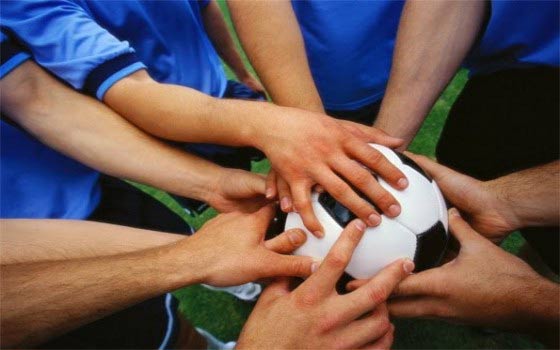 